ДОГОВОР№ 20 А / 2013ЗА ТРАНСПОРТИРАНЕ И ОБЕЗВРЕЖДАНЕ
НА ОПАСНИ БОЛНИЧНИ ОТПАДЪЦИ№ ...5.. /2О14 на ДВУИ № 020А / 2014 на ЕТ” Конпротър Е. Е.”Днес, 20.05.2014 г. в с. Батошево,На основание чл. чл. 258 - 268 от ЗЗД и чл. 7 от ЗУО, се сключи следния договор между:Дом за възрастни с умствена изостаналост/ДВУИ/Седалище и адрес на управление: с. Батошево, община Севлиево Представляван от Елица Василева , ДИРЕКТОР Идентификационен №:	000 215 889 Идентификационен № по ДДС: BG …  наричана ВЪЗЛОЖИТЕЛ, от една страна иЕТ „ КОНПРОТЪР - Ефтим Ефтимов „ с адрес гр. Свищов, ул. Алеко Константинов № 18, ет4, ап. 8 /ПК 8/, представляван от Ефтим Георгиев Ефтимов ЕГН … , на длъжност УПРАВИТЕЛ  ИДЕНТИФИКАЦИОНЕН № …ИДЕНТИФИКАЦИОНЕН № по ЗДДС BG …, наричана за краткост ИЗПЪЛНИТЕЛ от друга страна, за следното:ПРЕДМЕТ НА ДОГОВОРА:ВЪЗЛОЖИТЕЛЯТ възлага, а ИЗПЪЛНИТЕЛЯТ приема да транспортира до лицензиран оператор за изгаряне или обезвреждане ОПАСНИ БОЛНИЧНИ ОТПАДЪЦИ на ВЪЗЛОЖИТЕЛЯ от Социалния дом.ОСНОВАНИЕ ЗА ДЕЙНОСТТА: Решение №04- ДО - 352 - 04/23.02.2012 г. на Регионална инспекция по околната среда и водите гр. Велико Търново, за извършване дейностите: „Събиране, транспортиране и обезвреждане на опасни болнични отпадъци”.При предаване на отпадъците от ВЪЗЛОЖИТЕЛЯ на ИЗПЪЛНИТЕЛЯ се спазват изискванията на Наредба № 2/22.02 2013 г.за реда за оформяне на документите относно отчета и информацията за управлението на дейностите по отпадъците на Министерството на околната среда и водите.ЦЕНИ И ПЛАЩАНИЯ:.ВЪЗЛОЖИТЕЛЯТ заплаща на ИЗПЪЛНИТЕЛЯ месечна абонаментна такса от 10/ десет/ лв. без ДДС / или 12 дванадесет лв/ с ДДС.ИЗПЪЛНИТЕЛЯТ е задължен по ЗДДСПри увеличаване цените на горивата, еленергията и други , пряко ангажирани в дейността консумативи, ръста на минималната работна заплата и инфлацията над 5 %, се променя и цената на кг третиран отпадък с допълнително споразумение. Цената се актуализира и при евентуално увеличение цената от лицензирания оператор. Отказът от страна на ВЪЗЛОЖИТЕЛЯ ДА СЪГЛАСУВА промяната на цената е основание за ИЗПЪЛНИТЕЛЯ ДА ПРЕКРАТИ договора по реда на раздел 5.1.3Плащането се извършва срещу издадена фактура по банков път, по Банковата сметка на Изпълнителя в ЮРОБАНК И Еф Джи България АД, кл. Свищов BIC …, IBAN BG … в срок до 30 /тридесет/ дена от датата на издаване на фактурата.Фактурирането се извършва при подписването на договора за целия период на действието му.3 ЗАДЪЛЖЕНИЯ НА СТРАНИТЕ:ЗАДЪЛЖЕНИЯ НА ВЪЗЛОЖИТЕЛЯ:Да съобщава своевременно на ИЗПЪЛНИТЕЛЯ за наличието на отпадък за транспортиране и третиране по телефон или на имейл адрес.Да натовари отпадъците добре опаковани , етикирани, съгласно Указанието на M3 и изискванията на ADR, без да има в тях метални предмети /с изключение на ампули до 5 см. куб. и игли от спринцовки и абокати, които съответно да са обезопасени в пластмасови банки,съпровождани от “Идентификационен документ” съгласно образец по Наредба № 2/2013 г на МОСВ за транспортиране и третиране на опасни отпадъци.Да извърши уговорените плащания в срок до 30 работни дни от датата на издаване на данъчната фактураЗАДЪЛЖЕНИЯ НА ИЗПЪЛНИТЕЛЯ:Да съобщава своевременно на ВЪЗЛОЖИТЕЛЯ датите за натоварване на отпадъците на имейл адресДа транспортира , съгласно установения за тази дейност ред, отпадъците на ВЪЗЛОЖИТЕЛЯ.Да издаде данъчна фактура за едногодишния абонамент..СРОК НА ДОГОВОРА:Настоящия договор влиза в сила от 21.05.2014 г и има действие до 31.12.2015 г. с възможност за продължаването муПРЕКРАТЯВАНЕ НА ДОГОВОРА:Действието на договора може да бъде прекратено в следните случаи:Преди изтичане на срока.По взаимно съгласие между страните, като се уточнят финансовите взаимоотношения по изпълнението на договора.От всяка от страните с писмено едномесечно предизвестие, изпратено с препоръчано писмо с обратна разписка, след като е изплатила сумите по подписаните от двете страни фактури.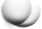 Чрез разваляне на договора по реда на чл. 87 от ЗЗД.С изтичане срока на договора. б.ОТГОВОРНОСТИ ПРИ НЕИЗПЪЛНЕНИЕ:За неспазване на срока на плащане ВЪЗЛОЖИТЕЛЯ дължи на ИЗПЪЛНИТЕЛЯ неустойка в размер на 0,1.% дневно върху стойноста на забавеното плащане.При забавяне на плащането повече от 30 / тридесет / дни ИЗПЪЛНИТЕЛЯТ има право да развали едностранно договора, като уведоми писмено ВЪЗЛОЖИТЕЛЯ.7. ДРУГИ УСЛОВИЯ:7.1. Всички предложения, изменения и допълнения към настоящия договор са неразделна част от него и са валидни, ако са подписани от двете страни или от техни упълномощени представители.-2-7.2.3а неуредените в настоящия договор случаи е приложимо действащото гражданско законодателство на Република България.Всички спорове, които могат да възникнат от тълкуването, изпълнението и прекратяването на този договор, се решават от страните по взаимно съгласие, а ако това се окаже невъзможно, споровете се отнасят пред компетентния български съд.Координацията на взаимоотношенията по договора ще се осъществява от страна на ИЗПЪЛНИТЕЛЯ от управителя Ефтим Ефтимов, телефони: 0889 260 309, 0631 6 43 54 и имейл адрес eftimovl938@abv.bg, а от страна на ВЪЗЛОЖИТЕЛЯ от директора Елица Василева, тел 0889 453 044Всякакви известия, свързани с изпълнението на този договор, ще бъдат отправяни в писмен вид на следните адреси:ИЗПЪЛНИТЕЛ: гр.Свищов, ул. Алеко Константинов 18, ЕТ „КОНПРОТЪР-ЕЕ“ ВЪЗЛОЖИТЕЛ: 5470 с. Батошево, община Севлиево, Д В У И.При промяна на горепосочените адреси съответната страна се задължава в едноседмичен срок в писмен вид да уведоми другата страна за настъпилите промени.Настоящия договор е съставен в три еднообразни екземпляра, два за ВЪЗ - ЛОЖИТЕЛЯ и един за ИЗПЪЛНИТЕЛЯПОДПИСАЛИ:ЗА ВЪЗЛОЖИТЕЛЯ:ЗА ИЗПЪЛНИТЕЛЯ: